г. ВоткинскО порядке предоставления помещений для проведения агитационных публичных мероприятийВ соответствии с Федеральным  законом от 12.06.2002г. № 67-ФЗ «Об основных гарантиях избирательных прав и права на участие в референдуме граждан Российской Федерации», Федеральным законом  от 10 января 2003 года № 19-ФЗ «О выборах Президента Российской Федерации»,  руководствуясь Уставом муниципального образования «Воткинский район», Администрация муниципального образования «Воткинский район» ПОСТАНОВЛЯЕТ:1. Определить перечень помещений, принадлежащих муниципальному образованию «Воткинский район», предоставляемых безвозмездно для проведения  агитационных публичных мероприятий зарегистрированным кандидатам, их доверенным лицам,  при  проведении выборов Президента Российской Федерации  согласно приложению (Приложение №1).2. Начальнику Управления культуры, спорта и молодежной политики Администрации муниципального образования «Воткинский район» Елькиной Н.В.:- обеспечить предоставление помещений для проведения агитационных публичных мероприятий по заявкам зарегистрированных кандидатов, их доверенных лиц,  избирательного объединения, зарегистрировавшего список кандидатов.3. Направить настоящее Постановление в Территориальную избирательную комиссию Воткинского района.4. Настоящее постановление подлежит официальному опубликованию на официальном сайте муниципального образования «Воткинский район», СМИ.Глава Администрациимуниципального образования«Воткинский район»							              И.П.Прозоров Приложение к Постановлению Администрации муниципального образования    «Воткинский район»                                                                                                                    от 27 декабря  2017 года  №  2184            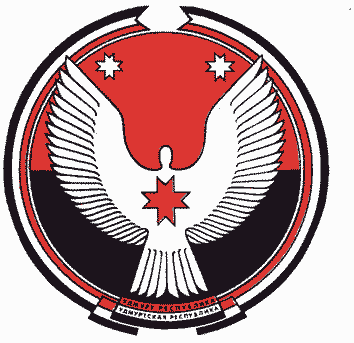 «ВоткА ЁРОС» МУНИЦИПАЛ КЫЛДЫТЭТЛЭН АдминистрациезАДМИНИСТРАЦИЯ МУНИЦИПАЛЬНОГО ОБРАЗОВАНИЯ «ВОТКИНСКИЙ РАЙОН»ПОСТАНОВЛЕНИЕ 27 декабря   2017  года                                                                              № 2184Муниципальное образованиеНаименование учреждений культурыГрафик работыБолгуринскоеБолгуринский сельский Дом культурыпонедельник – пятница с 13.00ч. - 15.00ч.; с 18-00ч. - 20-00ч. суббота с 15.00ч. – 17.00чвыходной - воскресеньеБолгуринскоеВ-Позимский сельский Дом культурыпонедельник – пятница с 13.00ч. - 15.00ч.; с 18-00ч. - 20-00ч. суббота с 15.00ч. – 17.00чвыходной - воскресеньеБольшекиварскоеБ-Киварский сельский культурный центрпонедельник – пятница с 13.00ч. - 15.00ч.; с 18-00ч. - 20-00ч. суббота с 15.00ч. – 17.00чвыходной - воскресеньеБольшекиварскоеКельчинский сельский Дом культурыпонедельник – пятница с 13.00ч. - 15.00ч.; с 18-00ч. - 20-00ч. суббота с 15.00ч. – 17.00чвыходной - воскресеньеБольшекиварскоеПихтовский сельский Дом культурыпонедельник – пятница с 13.00ч. - 15.00ч.; с 18-00ч. - 20-00ч. суббота с 15.00ч. – 17.00чвыходной - воскресеньеВерхнеталицкоеВ-Талицкий сельский Дом культурыпонедельник – пятница с 13.00ч. - 15.00ч.; с 18-00ч. - 20-00ч. суббота с 15.00ч. – 17.00чвыходной - воскресеньеВерхнеталицкоеЧерновской сельский Дом культуры понедельник – пятница с 13.00ч. - 15.00ч.; с 18-00ч. - 20-00ч. суббота с 15.00ч. – 17.00чвыходной - воскресеньеГавриловскоеГавриловский сельский Дом культурыпонедельник – пятница с 13.00ч. - 15.00ч.; с 18-00ч. - 20-00ч. суббота с 15.00ч. – 17.00чвыходной - воскресеньеГавриловскоеБеркутовский сельский клубпонедельник – пятница с 17.00ч. - 19.00ч.выходной - воскресеньеИюльскоеМБУК ДКиС «Современник»понедельник – пятница с 13.00ч. - 15.00ч.; с 18-00ч. - 20-00ч. суббота с 15.00ч. – 17.00чвыходной - воскресеньеИюльскоеМолчановский сельский клубпонедельник – пятница с 17-00ч. -19-00ч. выходной - воскресеньеКамскоеКамский сельский Дом культурыпонедельник – пятница с 13.00ч. - 15.00ч.; с 18-00ч. - 20-00ч. суббота с 15.00ч. – 17.00чвыходной - воскресеньеКамскоеСтепановский сельский клубпонедельник – пятница с 17-00ч. - 19-00ч. выходной - воскресеньеКварсинскоеКварсинский сельский культурный центрпонедельник – пятница с 13.00ч. - 15.00ч.; с 18-00ч. - 20-00ч. суббота с 15.00ч. – 17.00чвыходной - воскресеньеКварсинскоеДвигательский сельский Дом культурыпонедельник – пятница с 13.00ч. - 15.00ч.; с 18-00ч. - 20-00ч. суббота с 15.00ч. – 17.00чвыходной – воскресенье КварсинскоеФотеновский сельский клубпонедельник – пятница с 17-00ч. - 19-00ч. выходной - воскресеньеКукуевскоеКукуевский сельский культурный центрпонедельник – пятница с 13.00ч. - 15.00ч.; с 18-00ч. - 20-00ч. суббота с 15.00ч. – 17.00чвыходной - воскресеньеНововолковскоеМБУК ДК «Звездный»понедельник – пятница с 13.00ч. - 15.00ч.; с 18-00ч. - 20-00ч. суббота с 15.00ч. – 17.00чвыходной - воскресеньеНововолковскоеВолковский сельский Дом культурыпонедельник – пятница с 13.00ч. - 15.00ч.; с 18-00ч. - 20-00ч. суббота с 15.00ч. – 17.00чвыходной - воскресеньеПервомайскоеПервомайский сельский культурный центрпонедельник – пятница с 13.00ч. - 15.00ч.; с 18-00ч. - 20-00ч. суббота с 15.00ч. – 17.00чвыходной - воскресеньеПеревозинскоеПеревозинский сельский культурный центрпонедельник – пятница с 13.00ч. - 15.00ч.; с 18-00ч. - 20-00ч. суббота с 15.00ч. – 17.00чвыходной - воскресеньеПеревозинскоеОльховский сельский Дом культурыпонедельник – пятница с 13.00ч. - 15.00ч.; с 18-00ч. - 20-00ч. суббота с 15.00ч. – 17.00чвыходной - воскресеньеПеревозинскоеНивинский сельский клубпонедельник – пятница с 17-00ч. - 19-00ч. выходной - воскресеньеСветлянскоеСветлянский сельский культурный центрпонедельник – пятница с 13.00ч. - 15.00ч.; с 18-00ч. - 20-00ч. суббота с 15.00ч. – 17.00чвыходной - воскресеньеСветлянскоеРассветовский сельский Дом культуры понедельник – пятница с 13.00ч. - 15.00ч.; с 18-00ч. - 20-00ч. суббота с 15.00ч. – 17.00чвыходной - воскресеньеСветлянскоеКудринский сельский Дом культурыпонедельник – пятница с 13.00ч. - 15.00ч.; с 18-00ч. - 20-00ч. суббота с 15.00ч. – 17.00чвыходной - воскресенье